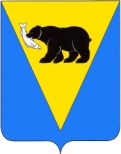 П О С Т А Н О В Л Е Н И ЕАДМИНИСТРАЦИИ  УСТЬ-БОЛЬШЕРЕЦКОГО МУНИЦИПАЛЬНОГО РАЙОНАот __19.02.2018____ №___57___Об утверждении «Административного регламента предоставления Администрацией Усть-Большерецкого муниципального района муниципальной услуги по выдаче архивных справок, архивных выписок, копий архивных документов и иных сведений на основе документов архивных фондов» В связи с изменением наименования муниципальной услуги в сфере архивной деятельности, включенной в Типовой перечень муниципальных услуг, предоставление которых организуется по принципу «одного окна» на базе КГКУ «МФЦ Камчатского края», утвержденный постановлением Администрации Усть-Большерецкого муниципального района  от 21.03.2017 № 93, Администрация Усть-Большерецкого муниципального районаПОСТАНОВЛЯЕТ:1. Утвердить «Административный регламент предоставления Администрацией Усть-Большерецкого муниципального района  муниципальной услуги по выдаче архивных справок, архивных выписок, копий архивных документов и иных сведений на основе документов архивных фондов» в новой редакции согласно приложению к настоящему постановлению. 2. Постановление Администрации Усть-Большерецкого муниципального района  от 03.02.2011 № 45 «Об утверждении «Административного регламента  предоставления архивным отделом Администрации Усть-Большерецкого муниципального района  муниципальной услуги по  организации исполнения запросов граждан и других заявителей по документам архивного фонда Усть-Большерецкого муниципального района» считать утратившим силу.	3. Аппарату Администрации Усть-Большерецкого муниципального района  настоящее постановление обнародовать и разместить на сайте Администрации Усть-Большерецкого муниципального района в информационно - телекоммуникационной сети «Интернет».	4. Настоящее постановление вступает в силу после дня его обнародования.	5. Контроль за выполнением настоящего постановления возложить на руководителя  Аппарата Администрации Усть-Большерецкого муниципального района.Глава Усть-Большерецкого муниципального района 		                                                    К. Ю. ДеникеевАдминистративный регламентпредоставления  Администрацией Усть-Большерецкого муниципального района муниципальной услуги по выдаче архивных справок, архивных выписок, копий архивных документов и иных сведений на основе документов архивных фондов.I. Общие положения1. Предмет регулирования административного регламента1.1. Предметом правового регулирования Административного регламента являются отношения, возникающие при предоставлении Администрацией Усть-Большерецкого муниципального района Камчатского края через архивный отдел в составе Аппарата Администрации (далее – Архивный отдел) муниципальной услуги по выдаче архивных справок, архивных выписок, копий архивных документов и иных сведений на основе документов архивных фондов. Административный регламент предоставления муниципальной услуги по выдаче архивных справок, архивных выписок, копий архивных документов и иных сведений на основе документов архивных фондов (далее – Административный регламент) определяет сроки и последовательность действий Архивного отдела, а также порядок взаимодействия Архивного отдела с гражданами, иными архивными учреждениями Камчатского края, федеральными органами исполнительной власти и их территориальными органами, исполнительными органами государственной власти Камчатского края, органами местного самоуправления муниципальных образований, иными организациями и общественными объединениями, при осуществлении предоставления муниципальной услуги (далее – заявители). 2. Круг заявителей2.1. Муниципальная услуга предоставляется физическим и юридическим лицам, имеющим право в соответствии с законодательством Российской Федерации либо в силу наделения их заявителями в порядке, установленном законодательством Российской Федерации, полномочиями выступать от их имени (далее – заявители).2.2. Заявителями являются: граждане Российской Федерации, иностранные граждане, лица без гражданства, лица, гражданство которых не определено, юридические лица, независимо от форм собственности.3. Требования к порядку информирования о предоставлении муниципальной услуги3.1. Информирование граждан о порядке предоставления муниципальной услуги осуществляется муниципальными служащими (специалистами) Архивного отдела и сотрудниками Краевого государственного казенного учреждения «Многофункциональный центр предоставления государственных и муниципальных услуг в Камчатском крае» (далее – МФЦ). 3.2. Основными требованиями к информированию граждан являются:1) достоверность предоставляемой информации;2) чёткость и полнота в изложении информации.Информирование по процедуре предоставления муниципальной услуги производится:- по телефону;- по письменным обращениям;- при личном обращении;- на официальном сайте Администрации Усть-Большерецкого муниципального района Камчатского края - adm_ub_rmo@mail.ru;- по электронному адресу Архивного отдела arhiv_ub_rmo@mail.ru- посредством размещения информации в государственной информационной системе «Единый портал государственных и муниципальных услуг» - www.gosuslugi.ru  (далее - ЕПГУ) и «Портал государственных и муниципальных услуг Камчатского края» - www.gosuslugi41.ru (далее – РПГУ);- на информационном стенде, расположенном в помещении Архивного отдела.3.3. Информация о месте нахождения и графике работы Архивного отдела, организаций, участвующих в предоставлении муниципальной услуги, МФЦ, способах получения информации о месте нахождения и графиках работы государственных и муниципальных органов и организаций, обращение в которые необходимо для получения муниципальной услуги представлена в Приложении № 1 к Административному регламенту.3.4. При общении с гражданами специалисты Архивного отдела и сотрудники МФЦ обязаны корректно и внимательно относиться к гражданам, не унижая их чести и достоинства. Информирование о порядке предоставления муниципальной услуги необходимо осуществлять с использованием официально-делового стиля речи.3.5. На информационных стендах Архивного отдела размещается следующая информация:1) место нахождения, режим работы, номера телефонов, адреса в информационно-телекоммуникационной сети «Интернет» и электронной почты Архивного отдела; место нахождения, номера телефонов, адреса в информационно-телекоммуникационной сети «Интернет» краевых государственных казенных учреждений «Государственный архив Камчатского края» и «Многофункциональный центр предоставления государственных и муниципальных услуг в Камчатском крае», муниципальных архивов и муниципальных архивных отделов  Камчатского края, согласно приложению №2;2) текст настоящего Административного регламента с приложениями;3) образцы заполнения заявлений о предоставлении муниципальной услуги.3.6. На РПГУ/ЕПГУ размещается следующая информация:1) исчерпывающий перечень документов, необходимых для предоставления муниципальной услуги, требования к оформлению указанных документов, а также перечень документов, которые заявитель вправе представить по собственной инициативе;2) круг заявителей;3) срок предоставления муниципальной услуги;4) результаты предоставления муниципальной услуги, порядок предоставления документа, являющегося результатом предоставления муниципальной услуги;5) исчерпывающий перечень оснований для отказа в предоставлении муниципальной услуги;6) о праве заявителя на досудебное (внесудебное) обжалование действий (бездействия) и решений, принятых (осуществляемых) в ходе предоставления муниципальной услуги;7) формы заявлений (уведомлений, сообщений), используемые при предоставлении муниципальной услуги.Информация на РПГУ/ЕПГУ о порядке и сроках предоставления муниципальной услуги на основании сведений, содержащихся в государственной информационной системе «Федеральный реестр государственных и муниципальных услуг», предоставляется заявителю бесплатно.Доступ к информации о сроках и порядке предоставления услуги осуществляется без выполнения заявителем каких-либо требований, в том числе без использования программного обеспечения, установка которого на технические средства заявителя требует заключения лицензионного или иного соглашения с правообладателем программного обеспечения, предусматривающего взимание платы, регистрацию или авторизацию заявителя или предоставление им персональных данных.II. Стандарт предоставления муниципальной услуги4. Наименование муниципальной услуги4.1. Наименование муниципальной услуги – выдача архивных справок, архивных выписок, копий архивных документов и иных сведений на основе документов архивных фондов.5. Наименование органа, предоставляющего муниципальную услугу5.1. Предоставление муниципальной услуги осуществляется Администрацией Усть-Большерецкого муниципального района Камчатского края через архивный отдел в составе Аппарата Администрации Усть-Большерецкого муниципального района. 5.2. Архивный отдел организует предоставление муниципальной услуги по принципу «одного окна», в том числе на базе МФЦ. 5.3. Архивный отдел, МФЦ, на базе которого организовано предоставление муниципальной услуги, не вправе требовать от заявителя осуществления действий, в том числе согласований, необходимых для получения муниципальной услуги и связанных с обращением в иные государственные органы (органы местного самоуправления) и организации. 6. Результат предоставления муниципальной услуги6.1. Результатом предоставления муниципальной услуги является:1) направление заявителю ответов на запросы в форме архивных справок, архивных выписок, архивных копий;2) направление заявителю информационного письма об отсутствии запрашиваемых сведений;3) направление заявителю информационного письма о возможном местонахождении требуемых архивных документов (сведений), возможных путях поиска документов;4) мотивированное уведомление заявителя о невозможности рассмотрения запроса по существу. 7. Сроки регистрации запроса заявителя и предоставления муниципальной услуги7.1. Запросы, поступившие в письменной форме в Архивный отдел, регистрируются в течение 1 рабочего дня с даты его поступления.7.2. Срок предоставления муниципальной услуги не должен превышать 30 дней со дня их регистрации.7.3. В исключительных случаях, в связи с проведением объемной работы по поиску и копированию архивных документов, срок рассмотрения письменного запроса может быть продлен, но не более чем на 30 календарных дней.7.4. Запросы, не относящиеся к составу архивного фонда Усть-Большерецкого муниципального района Камчатского края (непрофильные запросы), в течение 5 дней с момента их регистрации направляются по принадлежности в соответствующую организацию, где могут храниться необходимые документы, с уведомлением об этом заявителя или заявителю дается соответствующая рекомендация.8. Правовые основания для предоставления муниципальной услуги8.1. Предоставление муниципальной услуги осуществляется в соответствии со следующими нормативными правовыми актами:- Конституцией Российской Федерации (принята всенародным голосованием 12 декабря 1993 года) (с учетом поправок, внесенных Законами Российской Федерации о поправках к Конституции Российской Федерации от 30.12.2008 № 6-ФКЗ, № 7-ФКЗ, от 05.02.2014 № 2-ФКЗ, от 21.06.2014 № 11-ФКЗ) («Российская газета», 1993, № 237; 2008, № 267; 2014, № 27, № 163);- Федеральным законом от 22.10.2004 № 125-ФЗ «Об архивном деле в Российской Федерации» (Собрание законодательства Российской Федерации, 2004, № 43, ст. 4169; 2006, № 50, ст. 5280; 2007, № 49, ст. 6079; 2008, № 20,                ст. 2253; 2010, № 19, ст. 2291; № 31, ст. 4196, 2013, № 7, ст. 611; 2014, № 40,                    ст. 5320; 2015, № 48, ст. 6723; 2016, № 10, ст. 1317; № 22, ст. 3097); - Федеральным законом от 27.07.2010 № 210-ФЗ «Об организации предоставления государственных и муниципальных услуг» (Собрание законодательства Российской Федерации, 2010, № 31, ст. 4179; 2011, № 15, ст. 2038, № 27, ст. 3873, ст. 3880, № 29, ст. 4291, № 30, ст. 4587, № 49, ст. 7061, 2012, № 31,               ст. 4322; 2013, № 14, ст. 1651, № 27, ст. 3477, ст. 3480, № 30, ст. 4084, № 51,              ст. 6679, № 52, ст. 6952, ст. 6961, ст. 7009; 2014, № 26, ст. 3366, № 30, ст. 4264; 2015, № 1, ст. 67, ст. 72, № 10, ст. 1393, № 29, ст. 4342, ст. 4376; 2016, № 7,                 ст. 916, № 27, ст. 4293, 2017, № 1 (Часть I), ст. 12);- приказом Министерства культуры и массовых коммуникаций Российской Федерации от 18.01.2007 № 19 «Об утверждении Правил организации хранения, комплектования, учета и использования документов Архивного фонда Российской Федерации и других архивных документов в государственных и муниципальных архивах, музеях и библиотеках, организациях Российской академии наук» (Бюллетень нормативных актов федеральных органов исполнительной власти, 2007, № 20; Российская газета, 2009, № 89) (далее – Правила);- приказом Министерства культуры и массовых коммуникаций  Российской Федерации от 21.05.2009 № 271 «Об утверждении Административного регламента по предоставлению Федеральным архивным Агентством государственной услуги «Организация информационного обеспечения граждан, органов государственной власти, местного самоуправления, организаций и общественных объединений на основе документов Архивного фонда Российской Федерации» (Бюллетень нормативных актов федеральных органов исполнительной власти, 05.10.2009 № 40);	- приказом Министерства культуры Российской Федерации от 31.05.2012 № 566 «Об утверждении Административного регламента Федерального архивного агентства по предоставлению государственной услуги «Организация исполнения запросов российских и иностранных граждан, а также лиц без гражданства, связанных с реализацией их законных прав и свобод, оформления в установленном порядке архивных справок, направляемых в иностранные государства» («Бюллетень нормативных актов федеральных органов исполнительной власти», 2013, № 11); - приказом Министерства культуры Российской Федерации от 31.03.2015 № 526 «Об утверждении правил организации хранения, комплектования, учета и использования документов Архивного фонда Российской Федерации и других архивных документов в органах государственной власти, органах местного самоуправления и организациях» (официальный интернет-портал правовой информации http://pravo.gov.ru, 10.09.2015) (далее – Правила работы архивов);- приказом Федерального архивного агентства от 09.01.2017 № 1 «Об утверждении Административного регламента по предоставлению Федеральным архивным агентством государственной услуги «Организация информационного обеспечения граждан, организаций и общественных объединений на основе документов Архивного фонда Российской Федерации и других архивных документов» (Официальный интернет-портал правовой информации http://www.pravo.gov.ru, 02.05.2017);- постановлением Правительства Камчатского края от 05.08.2011                № 321-П «Об утверждении Порядка разработки и утверждения административных регламентов исполнения государственных функций и Порядка разработки и утверждения административных регламентов предоставления государственных услуг исполнительными органами государственной власти Камчатского края» («Официальные Ведомости», 2011, № 164-165, № 183, 2012, № 93-95,  №194-195,   № 306-308, № 404-408, 2014, № 22-24, № 262, № 297-298);- Уставом Усть-Большерецкого муниципального района Камчатского края; - Постановлением Администрации Усть-Большерецкого муниципального района от 21.03.2017г. № 93 «Об утверждении типового перечня муниципальных услуг Администрации Усть-Большерецкого муниципального района, предоставление которых организуется по принципу «одного окна» на базе КГКУ «МФЦ Камчатского края»;- Положением об архивном отделе в составе Аппарата Администрации Усть-Большерецкого муниципального района Камчатского края.9. Исчерпывающий перечень документов, необходимых в соответствии с нормативными правовыми актами Российской Федерации, Камчатского края и муниципальными правовыми актами, для предоставления муниципальной услуги, услуг, необходимых и обязательных для ее предоставления, способы их получения заявителями, в том числе в электронной форме, и порядок их предоставления9.1. Основанием для предоставления муниципальной услуги является письменный запрос в адрес Администрации на имя Главы Усть-Большерецкого муниципального района или Архивного отдела на имя начальника Архивного отдела. 9.2. Запрос может  быть направлен:- лично;- почтовым отправлением;- посредством факса, электронной почты;- через МФЦ;- посредством РПГУ/ЕПГУ.9.3. В запросе указываются:- наименование архивного учреждения, в который направляется запрос, либо фамилия, имя, отчество (при наличии) соответствующего должностного лица, либо должность соответствующего лица; фамилия, имя, отчество (при наличии) заявителя (наименование юридического лица на бланке организации);год и место рождения заявителя;почтовый адрес, адрес электронной почты (при наличии);изложение существа запроса (интересующая тема, вопрос, факт, сведения и хронологические рамки запрашиваемой информации);дата и подпись заявителя.9.4. При обращении лично или через МФЦ за предоставлением муниципальной услуги заявитель предъявляет паспорт гражданина Российской Федерации или иной документ удостоверяющий личность, а при направлении запроса почтовым отправлением или посредством факса, электронной почты прилагает копию паспорта (страниц, содержащих персональные данные заявителя) к запросу. Для истребования информации третьими лицами, содержащей сведения о личной и семейной тайне гражданина, его частной жизни, а также сведений, создающих угрозу его безопасности, дополнительно предоставляются документы, подтверждающие полномочия заявителя, предусмотренные законодательством Российской Федерации.9.5. В зависимости от темы исследования или содержания архивной информации к запросу прилагаются:доверенность, удостоверенная в порядке, установленном законодательством Российской Федерации, подтверждающая право представлять интересы доверителя;копии документов, подтверждающих родство с гражданином, в отношении которого запрашиваются сведения.	9.6. Дополнительно к сведениям, указанным в пункте 9.3 настоящего Административного регламента, в зависимости от содержания запроса, указываются сведения, необходимые для его исполнения, в случае если заявитель располагает такими сведениями.	9.6.1. В запросе о стаже работы и заработной плате указываются название, ведомственная подчиненность и адрес организации, время работы, должность.	9.6.2. В запросе о награждении государственными и ведомственными наградами указываются название награды, дата награждения, решением какого органа произведено, место работы в период награждения, название организации, представившей к награде, ее ведомственная подчиненность.9.6.3. В запросе могут быть указаны сведения, позволяющие осуществить поиск документов, необходимых для исполнения запроса.9.6.4. К запросу могут быть приложены копии трудовой книжки и документов, связанных с темой запроса. 9.7. Запрещается требовать от заявителя:1)	представления документов и информации или осуществления действий, представление или осуществление которых не предусмотрено нормативными правовыми актами, регулирующими отношения, возникающие в связи с предоставлением муниципальной услуги;2)	представления документов и информации, которые находятся в распоряжении исполнительных органов государственной власти Камчатского края,  иных органов государственной власти, органов местного самоуправления муниципальных образований в Камчатском крае либо подведомственных им организаций, участвующих в предоставлении муниципальной услуги, в соответствии с нормативным правовыми актами Российской Федерации, нормативными правовыми актами и муниципальными правовыми актами муниципальных образований в Камчатском крае, за исключением документов, указанных в части 6 статьи 7 Федерального закона от 27.07.2010 № 210-ФЗ «Об организации предоставления государственных и муниципальных услуг».10. Перечень оснований для отказа в приеме документов, необходимых для предоставления муниципальной услуги10.1. Основания для отказа в приеме документов, необходимых для предоставления муниципальной услуги, отсутствуют.11. Перечень оснований для отказа в предоставлении муниципальной услуги11.1. Основания для отказа в предоставлении муниципальной услуги отсутствуют.11.2. Ответы по существу поставленных в запросах вопросов не даются в следующих случаях:а) в письменном запросе заявителя не указаны фамилия, имя, отчество (при наличии) направившего обращение, и почтовый адрес, по которому должен быть направлен письменный ответ (для юридических лиц – наименование организации и ее место нахождение);б) текст письменного запроса не поддается прочтению, запрос не подлежит направлению на рассмотрение, о чем в течение семи дней со дня регистрации запроса сообщается заявителю, если его фамилия (наименование организации) и почтовый адрес поддаются прочтению;в) ответ по существу поставленного в письменном запросе вопроса не может быть дан без разглашения сведений, составляющих государственную или иную охраняемую федеральным законом тайну, заявителю, сообщается о невозможности дачи ответа по существу поставленного в нем вопроса в связи с недопустимостью разглашения указанных сведений;г) при получении письменного запроса, в котором содержатся нецензурные либо оскорбительные выражения, угрозы жизни, здоровью и имуществу должностного лица, а также членов его семьи, запрос может быть оставлен без ответа по существу поставленных в нем вопросов с одновременным уведомлением заявителя, направившего письменный запрос, о недопустимости злоупотребления правом;д) в письменном запросе заявителя содержится вопрос, на который ему многократно давались письменные ответы по существу в связи с ранее направляемыми письменными запросами, и при этом не приводятся новые доводы или обстоятельства, может быть принято решение о безосновательности очередного письменного запроса заявителя и прекращении переписки с ним по данному вопросу при условии, что указанный письменный запрос заявителя и более ранние письменные запросы заявителя направлялись одному и тому же должностному лицу, с уведомлением о данном решении заявителя, направившего письменное обращение;е) в запросе отсутствуют необходимые сведения для проведения поисковой работы, о чем заявитель уведомляется письменно.В случае если причины, по которым ответ по существу поставленных в письменном запросе заявителя вопросов не мог быть дан, в последующем были устранены, заявитель вправе повторно направить письменный запрос в адрес Администрации или Архивного отдела.12. Перечень необходимых и обязательных услуг, в том числе сведения о документе (документах), выдаваемом (выдаваемых) организациями, участвующими в предоставлении муниципальной услуги12.1. Услуги, которые являются необходимыми и обязательными для предоставления муниципальной услуги, в том числе сведений о документе (документах), выдаваемом (выдаваемых) организациями, участвующими в предоставлении муниципальной услуги, отсутствуют.13. Порядок, размер и основания взимания государственной пошлины или иной платы, взимаемой за предоставление муниципальной услуги13.1. Муниципальная услуга предоставляется бесплатно.14. Максимальный срок ожидания в очереди при подаче запроса о предоставлении муниципальной услуги и при получении результата предоставления услуги14.1. Максимальный срок ожидания в очереди при подаче запроса о предоставлении муниципальной услуги и при получении результата предоставления услуги не должен превышать 15 минут.15. Срок и порядок регистрации запроса заявителя о предоставлении муниципальной услуги, в том числе в электронной форме15.1. Регистрация письменных запросов осуществляется специалистом Архивного отдела, в течение 1 рабочего дня с даты его поступления. 16. Требования к помещениям, в которых предоставляются муниципальная услуга, к месту ожидания и приема заявителей, размещению и оформлению визуальной, текстовой и мультимедийной информации о порядке предоставления услуги16.1. Помещение, в котором осуществляется прием граждан, должно обеспечивать:1)	удобство оформления гражданином письменного запроса;2)	телефонную связь;3)	возможность копирования документов;4)	доступность к нормативным правовым актам, регулирующим отношения, возникающие в связи с предоставлением муниципальной услуги.Помещения, предназначенные для приема граждан, должны быть оборудованы в соответствии с санитарными правилами и нормами, с соблюдением необходимых мер безопасности, в том числе средствами пожаротушения и оповещения о возникновении чрезвычайной ситуации. В помещении для приема граждан предусматривается оборудование доступных мест общественного пользования.Помещения, предназначенные для ожидания и приема граждан, оборудуются стульями, столами для обеспечения возможности оформления документов и оформления запросов о предоставлении муниципальной услуги. Количество мест ожидания определяется исходя из фактической нагрузки и возможностей для их размещения в здании.Прием граждан по вопросам предоставления муниципальной услуги осуществляется в кабинете Архивного отдела. Рабочее место работника, ведущего прием, оборудовано персональным компьютером, принтером и сканером.Заявителям-гражданам, относящимся к категории инвалидов, обеспечивается возможность:- беспрепятственного входа в помещение, в котором предоставляется муниципальная услуга, и выхода из него;- самостоятельного передвижения по территории помещения, в котором предоставляется муниципальная услуга, в целях доступа к месту предоставления услуги, в том числе с помощью специалистов Архивного отдела, предоставляющих услуги;- сопровождения заявителей-граждан, относящихся к категории инвалидов, имеющих стойкие нарушения функции зрения и самостоятельного передвижения по территории помещения, в котором предоставляется муниципальная услуга;- содействия заявителям-гражданам, относящимся к категории инвалидов, при входе в помещение, в котором предоставляется муниципальная услуга, и выходе из него, информирование заявителей-граждан, относящихся к категории инвалидов, о доступных маршрутах общественного транспорта;- надлежащего размещения носителей информации, необходимой для обеспечения беспрепятственного доступа заявителей-граждан, относящихся к категории инвалидов, к помещению, в котором предоставляется муниципальная услуга, с учетом ограничений их жизнедеятельности, в том числе дублирование необходимой для получения услуги звуковой и зрительной информации.- обеспечения допуска в помещение, в котором предоставляется муниципальная услуга, собаки-проводника при наличии документа, подтверждающего ее специальное обучение, выданного по форме и в порядке, утвержденным приказом Министерства труда и социальной защиты Российской Федерации           от 22.06.2015 № 386н «Об утверждении формы документа, подтверждающего специальное обучение собаки-проводника, и порядка его выдачи.2.16. Кабинет приема заявителей должен быть оборудован информационными табличками с указанием:1)	номера кабинета;2)	фамилии, имени, отчества и должности специалиста Архивного отдела, осуществляющего предоставление муниципальной услуги.17. Показатели доступности и качества муниципальной услуги17.1. Показателями доступности предоставления муниципальной услуги являются:1) наличие полной и понятной информации о местах, порядке и сроках предоставления муниципальной услуги в общедоступных местах помещений Архивного отдела, в информационно-телекоммуникационных сетях общего пользования (в том числе в сети Интернет), средствах массовой информации;2) наличие необходимого и достаточного количества специалистов Архивного отдела, а также помещений, в которых осуществляется предоставление муниципальной услуги в целях соблюдения установленных Административным регламентом сроков предоставления муниципальной услуги;3) обеспечение возможности подачи запроса и прилагаемых к нему документов в электронной форме посредством РПГУ/ЕПГУ;4) обеспечение возможности подачи запроса и иных документов, необходимых для получения муниципальной услуги, в многофункциональном центре предоставления государственных и муниципальных услуг.17.2. Качество предоставления муниципальной услуги характеризуется:1)	минимизацией очередей при приеме от заявителей (их представителей) документов, необходимых для предоставления муниципальной услуги;2)	отсутствием жалоб на действия (бездействие) специалистов Архивного отдела, предоставляющих муниципальную услугу и на некорректное, невнимательное отношение специалистов Архивного отдела, специалистов МФЦ к заявителям (их представителям).17.3. Предоставление данной муниципальной услуги в электронной форме законодательством Российской Федерации не предусмотрено.17.4. Условия доступности муниципальной услуги для заявителей-граждан, относящихся к категории инвалидов.Заявителям-гражданам, относящимся к категории инвалидов, оказывается помощь, необходимая для получения в доступной для них форме информации о правилах предоставления услуги, в том числе об оформлении необходимых для получения услуги документов, о совершении ими других необходимых для получения услуги действий;Специалистами  Архивного отдела заявителям-гражданам, относящимся к категории инвалидов, оказывается иная необходимая помощь в преодолении барьеров, мешающих получению ими услуг наравне с другими лицами. При предоставлении муниципальной услуги заявителям- гражданам, относящимся к категории инвалидов, обеспечивается наличие копий документов, объявлений, инструкций о порядке предоставления услуги.18. Иные требования, в том числе учитывающие особенности организации предоставления муниципальной услуги по принципу «одного окна» на базе МФЦ и в электронной форме18.1. Заявителю предоставляется возможность получения муниципальной услуги по принципу «одного окна», в соответствии с которым предоставление муниципальной услуги осуществляется после однократного обращения заявителя с соответствующим запросом,  а взаимодействие с Архивным отделом осуществляется МФЦ без участия заявителя в соответствии с нормативными правовыми актами и соглашением о взаимодействии между Администрацией Усть-Большерецкого муниципального района и МФЦ, заключенным в установленном порядке. 18.2. Организация предоставления муниципальной услуги на базе МФЦ осуществляется в соответствии с соглашением о взаимодействии между Администрацией Усть-Большерецкого муниципального района и МФЦ, заключенным в установленном порядке. 18.3. Муниципальная услуга предоставляется в МФЦ с учетом принципа экстерриториальности.18.4. При предоставлении муниципальной услуги универсальными специалистами МФЦ исполняются следующие административные действия: 1) прием заявления и документов, необходимых для предоставления муниципальной услуги; 3) выдача документа, являющегося результатом предоставления муниципальной услуги. 18.5. Посредством ЕПГУ и РПГУ заявители имеют возможность: 1) получения информации о порядке предоставления муниципальной услуги; 2) ознакомления с формами заявлений и иных документов, необходимых для получения муниципальной услуги, обеспечения доступа к ним для копирования и заполнения в электронном виде; 3) направления запроса и документов, необходимых для предоставления муниципальной услуги; 4) осуществления мониторинга хода предоставления муниципальной услуги. 18.6. При направлении запроса о предоставлении муниципальной услуги в электронной форме заявитель формирует заявление на предоставление муниципальной услуги в форме электронного документа и подписывает его электронной подписью в соответствии с требованиями Федерального законодательства. 18.7. При направлении заявления и прилагаемых к нему документов в электронной форме представителем заявителя, действующим на основании доверенности, доверенность должна быть представлена в форме электронного документа, подписанного электронной подписью уполномоченного лица, выдавшего (подписавшего) доверенность. 18.8. Для обработки персональных данных при регистрации субъекта персональных данных на ЕПГУ и РПГУ получение согласия заявителя в соответствии с требованиями статьи 6 Федерального закона от 27.07.2006 № 152-ФЗ «О персональных данных» не требуется. III. Состав, последовательность и сроки выполнения административных процедур, требований к порядку их выполнения, в том числе особенностей выполнения административных процедур в электронной форме19. Перечень административных процедур.19.1. Предоставление муниципальной услуги включает в себя административную процедуру - выдача архивных справок, архивных выписок, копий архивных документов и иных сведений на основе документов архивных фондов и включает в себя следующие административные действия:1) прием и регистрация поступивших запросов;2) рассмотрение запросов специалистом Архивного отдела; 3) оформление ответов на запросы и направление их заявителям.19.2. Блок-схема предоставления муниципальной услуги приводится в приложении № 2 к настоящему Административному регламенту.20. Прием и регистрация поступивших запросов.20.1. Предоставление муниципальной услуги начинается с момента приема и регистрации специалистом Архивного отдела документов, в том числе электронных документов, необходимых для предоставления муниципальной услуги.Основанием для начала выполнения данного административного действия является обращение заявителя в Администрацию или Архивный отдел с соответствующим запросом и документами, указанными в пунктах 9.4 – 9.5  Административного регламента. Прием запроса осуществляется в день обращения заявителя в Администрацию или Архивный отдел. Запись на прием для подачи запроса, в том числе с использованием ЕПГУ не осуществляется.Отказ в приеме документов, необходимых для муниципальной услуги не допускается. Государственная пошлина за предоставление муниципальной услуги не взимается.20.2. Для приема запросов заявителей предусмотрены соответствующие формы (образцы), согласно приложениям №№ 3-13.20.3. Формирование запроса заявителем может осуществляется посредством заполнения электронной формы запроса на РПГУ/ЕПГУ без необходимости дополнительной подачи запроса в какой-либо иной форме. На РПГУ/ЕПГУ размещаются образцы заполнения электронной формы запроса.Форматно-логическая проверка сформированного запроса осуществляется автоматически после заполнения заявителем каждого из полей электронной формы запроса. При выявлении некорректно заполненного поля электронной формы запроса заявитель уведомляется о характере выявленной ошибки и порядке ее устранения посредством информационного сообщения непосредственно в электронной форме запроса.При формировании запроса заявителю обеспечивается:а) возможность копирования и сохранения запроса и иных документов, указанных в пунктах 9.4, 9.5, 9.6.4 настоящего Административного регламента, необходимых для предоставления муниципальной услуги;б) возможность печати на бумажном носителе копии электронной формы запроса;в) сохранение ранее введенных в электронную форму запроса значений в любой момент по желанию пользователя, в том числе при возникновении ошибок ввода и возврате для повторного ввода значений в электронную форму запроса;г) заполнение полей электронной формы запроса до начала ввода сведений заявителем с использованием сведений, размещенных в государственной информационной системе «Единая система идентификации и аутентификации в инфраструктуре, обеспечивающей информационно-технологическое взаимодействие информационных систем, используемых для предоставления государственных и муниципальных услуг в электронной форме» (далее – единая система идентификации и аутентификации), и сведений, опубликованных на РПГУ/ЕГПУ, в части, касающейся сведений, отсутствующих в единой системе идентификации и аутентификации;д) возможность вернуться на любой из этапов заполнения электронной формы запроса без потери ранее введенной информации;е) возможность доступа заявителя на РПГУ/ЕГПУ к ранее поданным им запросам в течение не менее одного года, а также частично сформированных запросов - в течение не менее 3 месяцев.Сформированный и подписанный запрос и иные документы, указанные пунктах 9.4, 9.5, 9.6.4 настоящего Административного регламента, необходимые для предоставления муниципальной услуги, направляются в орган посредством РПГУ/ЕПГУ. Архивный отдел обеспечивает прием документов, необходимых для предоставления муниципальной услуги, и регистрацию запроса без необходимости повторного представления заявителем таких документов на бумажном носителе. При получении запроса в электронной форме в автоматическом режиме осуществляется форматно-логический контроль запроса.После принятия запроса заявителя должностным лицом, уполномоченным на предоставление муниципальной услуги, статус запроса заявителя в личном кабинете на РПГУ/ЕПГУ обновляется до статуса «принято».20.4. При получении письменного запроса, переданного лично заявителем, проверяется правильность адресованной корреспонденции, наличие почтового адреса, фамилии, имени, отчества (последнее - при наличии), подписи заявителя и даты.Оригиналы паспортов, военных билетов, трудовых книжек, ценных бумаг и другие подобные приложения, а также деньги возвращаются заявителю.Срок выполнения административных действий – до 20 минут на один запрос.20.5. При поступлении письменного запроса по факсу, электронной почте проверяется правильность адресованной корреспонденции, наличие почтового адреса, фамилии, имени, отчества (последнее - при наличии), даты и подписи заявителя – физического лица либо наименования, сведения о месте нахождения заявителя – юридического лица, а также даты, подписи руководителя или иного уполномоченного в установленном порядке представителя юридического лица.Срок выполнения административных действий – до 15 минут на 1 запрос, обращение.20.6. При поступлении письменного запроса по почте проверяется: а) правильность адресации корреспонденции и целостность упаковки. Ошибочно поступившие запросы (не по адресу) возвращаются в почтовое отделение не вскрытыми;б) при вскрытии конвертов проверяется наличие в них документов. Конверты от поступивших запросов сохраняются для определения адреса отправителя и даты почтового штемпеля, служащего подтверждением даты отправления и получения запроса; в) поступившие документы (паспорта, военные билеты, трудовые книжки и другие подлинные документы) подкладываются перед текстом запроса. В случае отсутствия самого текста запроса составляется справка с текстом: «Обращение заявителя отсутствует». Справка заверяется личной подписью специалиста Архивного отдела с проставлением даты;г) по факту поступления запросов с денежными знаками, ценными бумагами, подарками, заказных писем с уведомлением, в которых при вскрытии обнаружилась недостача упомянутых автором или описью документов, составляется акт; д) запросы, заклеенные липкой лентой, имеющие странный запах, цвет, с вложениями, нехарактерными для письменных отправлений, сдаются в соответствующие органы.Срок выполнения административных действий – до 20 минут на 1 запрос.20.7. Регистрация запросов, поступивших в Архивный отдел, осуществляется специалистом Архивного отдела, в срок не более 1 рабочего дня со дня поступления.При регистрации запросов в правом нижнем углу первого листа запроса, проставляется регистрационный штамп установленной формы с указанием присвоенного регистрационного номера и даты регистрации. Регистрация запросов, поступивших в Архивный отдел посредством РПГУ/ЕПГУ осуществляется в срок не более 1 рабочего дня.21. Рассмотрение запроса исполнителем	Регистрация запросов, поступивших в Архивный отдел, является основанием для начала действий по предоставлению муниципальной услуги.21.1. Специалист Архивного отдела: - проводит анализ тематики поступившего запроса;- определяет степень полноты информации, содержащейся в запросе и необходимой для его исполнения;- проверяет правомочность получения заявителем запрашиваемой информации с учетом ограничений на предоставление сведений конфиденциального характера;- определяет местонахождение архивных документов, необходимых для исполнения запроса;- определяет местонахождение, адрес органов государственной власти Камчатского края, архивных учреждений Камчатского края, иной располагающей архивными документами организации, куда следует направить запрос на исполнение.21.2. Результатом административного действия является:1) направление запроса на исполнение в органы и организации, осуществляющие хранение архивных документов, необходимых для исполнения запроса с сопроводительным письмом;2) направление заявителю информационного письма о возможном местонахождении требуемых архивных документов (сведений), возможных путях поиска документов;3) мотивированное уведомление заявителя о невозможности дачи ответа по существу поставленного в запросе вопроса по причинам:- недопустимости разглашения сведений, составляющих государственную или иную охраняемую федеральным законом тайну;- недопустимости злоупотребления правом, в случае если в письменном запросе, содержатся нецензурные, либо оскорбительные выражения, угрозы жизни, здоровью и имуществу должностного лица, а также членов его семьи;- прекращения переписки с заявителем, в случае если в письменном запросе заявителя содержится вопрос, на который ему многократно давались письменные ответы по существу в связи с ранее направляемыми письменными запросами, и при этом не приводятся новые доводы или обстоятельства;- отсутствия необходимых поисковых сведений для исполнения запроса.4) принятие запроса в работу в целях дальнейших проверки наличия архивных документов, необходимых для исполнения запроса по списку фондов, определения архивных фондов и подборки архивных дел, полистного просмотра архивных дел и выявления сведений по теме запроса в архивных документах.Максимальный срок выполнения административного действия – до 7 календарных дней.21.3. Заявитель имеет возможность получения информации о ходе предоставления муниципальной услуги.Информация о ходе предоставления муниципальной услуги направляется заявителю органами  в срок, не превышающий 1 рабочего дня после завершения выполнения соответствующего действия, на адрес электронной почты или с использованием средств РПГУ/ЕПГУ по выбору заявителя.21.3.1. В случае направления запроса о предоставлении муниципальной услуги посредством РПГУ/ЕПГУ заявителю направляется:а) уведомление о приеме и регистрации запроса и иных документов, необходимых для предоставления муниципальной услуги;б) уведомление о начале процедуры предоставления муниципальной услуги;в) уведомление об окончании предоставления муниципальной услуги;г) уведомление о результатах рассмотрения документов, необходимых для предоставления муниципальной услуги;д) уведомление о возможности получить результат предоставления муниципальной услуги либо мотивированное уведомление о невозможности дачи ответа по существу поставленного в запросе вопроса;е) уведомление о невозможности предоставления ответа по существу поставленного в запросе вопроса.22. Оформление ответов и направление их заявителям22.1. По результатам рассмотрения запросов специалист Архивного отдела подготавливает ответ. Запрос считается исполненным, если рассмотрены все поставленные в нем вопросы и направлены мотивированные письменные ответы заявителю.Ответ на запрос может быть в форме: архивных справок, архивных выписок, архивных копий, информационных писем об отсутствии сведений и возможном местонахождении архивных документов (путях поиска документов), оформленных в соответствии с требованиями Правил работы архивов, мотивированных уведомлений о невозможности рассмотрения запроса по существу.Ответ на запрос направляется заявителю в течение 30 календарных дней со дня его регистрации.В исключительных случаях, в связи с проведением объемной работы по поиску и копированию архивных документов, срок рассмотрения письменного запроса может быть продлен начальником Архивного отдела, но не более чем на 30 календарных дней, при условии одновременного информирования заявителя и указания причин продления указанного срока. 22.2. Заявителям обеспечивается возможность оценить доступность и качество государственной услуги на РПГУ/ЕПГУ.IV. Порядок и формы контроля за исполнением административного регламента предоставления муниципальной услуги порядок осуществления текущего контроля за соблюдением и исполнением ответственными должностными лицами положений административного регламента и иных нормативных правовых актов, устанавливающих требования к предоставлению муниципальной услуги 23. Порядок осуществления текущего контроля23.1. Текущий контроль за соблюдением и исполнением положений регламента и иных нормативных правовых актов, устанавливающих требования к предоставлению муниципальной услуги, осуществляется начальником Архивного отдела. 23.2. Текущий контроль осуществляется путем проведения начальником Архивного отдела проверок соблюдения и исполнения положений регламента и иных нормативных правовых актов, устанавливающих требования к предоставлению муниципальной услуги. 24. Порядок и периодичность осуществления плановых и внеплановых проверок полноты и качества предоставления муниципальной услуги24.1. Контроль за полнотой и качеством предоставления муниципальной услуги осуществляется в формах: 1) проведения плановых проверок; 2) внеплановых проверок в связи с рассмотрением жалоб на действия (бездействие) специалистов Архивного отдела, ответственных за предоставление муниципальной услуги. 24.2. В целях осуществления контроля за полнотой и качеством предоставления муниципальной услуги руководителем Аппарата Администрации проводятся плановые и внеплановые проверки. Порядок и периодичность осуществления плановых проверок устанавливается планом работы Аппарата Администрации. При проверке могут рассматриваться все вопросы, связанные с предоставлением муниципальной услуги  или отдельный вопрос, связанный с предоставлением муниципальной услуги.24.3. Внеплановые проверки проводятся руководителем Аппарата Администрации в связи с проверкой устранения ранее выявленных нарушений Административного регламента, а также в случае получения жалоб заявителей на действия (бездействие) специалистов  Архивного отдела, ответственных за предоставление муниципальной услуги. 24.4. Для проведения проверки полноты и качества предоставления муниципальной услуги формируется комиссия, в состав которой включаются руководитель Аппарата, специалисты Архивного отдела. Результаты деятельности комиссии оформляются в виде справки, в которой отмечаются выявленные недостатки и предложения по их устранению. Справка подписывается председателем комиссии и в 2-дневный срок со дня подписания представляется Главе Усть-Большерецкого муниципального района для принятия решения в отношении работников, допустивших нарушения.25. Ответственность специалистов Архивного отдела за решения и действия (бездействие), принимаемые (осуществляемые) в ходе предоставления муниципальной услуги25.1. По результатам проведенных проверок, в случае выявления нарушений соблюдения положений регламента, виновные специалисты Архивного отдела несут персональную ответственность за решения и действия (бездействие), принимаемые в ходе предоставления муниципальной услуги. 25.2. Персональная ответственность специалистов Архивного отдела закрепляется в должностных инструкциях в соответствии с требованиями законодательства Российской Федерации и законодательства Камчатского края, муниципальных правовых актов Усть-Большерецкого муниципального района.26. Положения, характеризующие требования к порядку и формам контроля за предоставлением муниципальной услуги, в том числе со стороны граждан, их объединений и организаций26.1. Контроль за предоставлением муниципальной услуги, в том числе со стороны граждан, их объединений и организаций, осуществляется посредством публикации сведений о деятельности Архивного отдела, получения гражданами, их объединениями и организациями актуальной, полной и достоверной информации о порядке предоставления муниципальной услуги и обеспечения возможности досудебного (внесудебного) рассмотрения жалоб. V. Досудебный (внесудебный) порядок обжалования решений и действий (бездействия) специалистов Архивного отдела, предоставляющего муниципальную услугу. 27. Право заявителя подать жалобу на решение и (или) действия (бездействие) Архивного отдела, а также его должностных лиц, муниципальных служащих при предоставлении муниципальной услуги27.1. Заявитель может обратиться с жалобой, в том числе в следующих случаях:1)	нарушение срока регистрации запроса заявителя о предоставлении муниципальной услуги;2)	нарушение срока предоставления муниципальной услуги;3)	требование у заявителя документов, не предусмотренных федеральными, региональными и муниципальными нормативными правовыми актами для предоставления муниципальной услуги;4)	отказ в приеме документов у заявителя, предоставление которых предусмотрено федеральными, региональными и муниципальными нормативными правовыми актами для предоставления муниципальной услуги;5)	отказ в предоставлении муниципальной услуги, если основания для отказа не предусмотрены федеральными законами и принятыми в соответствии с ними нормативными правовыми актами Камчатского края, муниципальными правовыми актами;6)	затребование с заявителя при предоставлении муниципальной услуги платы, не предусмотренной федеральными и региональными нормативными правовыми актами, муниципальными правовыми актами;7)	отказ специалистов Архивного отдела, непосредственно предоставляющих муниципальную услугу, в исправлении допущенных опечаток и ошибок в выданных в результате предоставления муниципальной услуги документах либо нарушение установленного срока таких исправлений.28. Порядок подачи и рассмотрения жалобы28.1. Жалоба подается в Администрацию Усть-Большерецкого муниципального района, как орган местного самоуправления, предоставляющий муниципальную услугу, на имя Главы  Усть-Большерецкого муниципального района. 28.2. Жалоба может быть направлена в Администрацию по почте, через МФЦ, по электронной почте, через официальный сайт Администрации Усть-Большерецкого муниципального района, посредством РПГУ/ЕПГУ, а также может быть принята при личном приеме заявителя. 28.3. Жалоба должна содержать: а) наименование Архивного отдела, непосредственно предоставляющего муниципальную услугу, должностного лица, либо муниципального служащего (специалиста), решения и действия (бездействие) которых обжалуются; б) фамилию, имя, отчество (последнее - при наличии), сведения о месте жительства заявителя - физического лица либо наименование, сведения о месте нахождения заявителя - юридического лица, а также номер (номера) контактного телефона, адрес (адреса) электронной почты (при наличии) и почтовый адрес, по которым должен быть направлен ответ заявителю; в) сведения об обжалуемых решениях и действиях (бездействии) Архивного отдела, непосредственно предоставляющего муниципальную услугу, должностного лица Архивного отдела либо муниципального служащего (специалиста); г) доводы, на основании которых заявитель не согласен с решением и действием (бездействием) Архивного отдела, непосредственно предоставляющего муниципальную услугу, должностного лица Архивного отдела либо муниципального служащего (специалиста). Заявителем могут быть представлены документы (при наличии), подтверждающие доводы заявителя, либо их копии. 28.4. В случае необходимости в подтверждение своих доводов заявитель прилагает к письменному обращению (жалобе) документы и материалы либо их копии. 28.5. Жалоба может быть направлена по почте, через МФЦ, с использованием сети «Интернет», РПГУ/ЕПГУ, а также может быть принята на личном приеме заявителя.28.6. В случае подачи жалобы на личном приеме, заявитель представляет документ, удостоверяющий его личность в соответствии с законодательством Российской Федерации.28.7. В случае, если жалоба подается через представителя заявителя, представляется документ, подтверждающий полномочия на осуществление действий от имени заявителя. В качестве документа, подтверждающего полномочия на осуществление действий от имени заявителя, может быть представлена:1) оформленная в соответствии с законодательством Российской Федерации доверенность (для физических лиц);2) оформленная в соответствии с законодательством Российской Федерации доверенность, заверенная печатью заявителя и подписанная руководителем заявителя или уполномоченным этим руководителем лицом (для юридических лиц);3) копия решения о назначении или об избрании либо приказа о назначении физического лица на должность, в соответствии с которым такое физическое лицо обладает правом действовать от имени заявителя без доверенности.29. Сроки рассмотрения жалобы29.1. Жалоба, поступившая в Администрацию, подлежит регистрации не позднее следующего рабочего дня со дня ее поступления. 29.2. Жалоба, поступившая в Администрацию, подлежит рассмотрению должностным лицом, наделенным полномочиями по рассмотрению жалобы, в течение 15 рабочих дней со дня его регистрации, а в случае обжалования отказа Архивного отдела, непосредственно предоставляющего муниципальную услугу или должностного лица (специалиста) Архивного отдела  в приеме документов у заявителя либо в исправлении допущенных опечаток и ошибок или в случае обжалования нарушения установленного срока таких исправлений – в течение 5 рабочих дней со дня ее регистрации. Внесение изменений в результат предоставления муниципальной услуги в целях исправления допущенных опечаток и ошибок осуществляется Архивным отделом в срок не более 5 рабочих дней. 30. Исчерпывающий перечень оснований для отказа в рассмотрении жалобы (претензии) либо приостановления ее рассмотрения30.1. Глава Усть-Большерецкого муниципального района, возглавляющий Администрацию Усть-Большерецкого муниципального района отказывает в удовлетворении жалобы в следующих случаях: а) наличие вступившего в законную силу решения суда, арбитражного суда по жалобе о том же предмете и по тем же основаниям; б) подача жалобы лицом, полномочия которого не подтверждены в порядке, установленном законодательством Российской Федерации; в) наличие решения по жалобе, принятого ранее в соответствии с требованиями настоящего Административного регламента в отношении того же заявителя и по тому же предмету жалобы. 30.2. Глава Усть-Большерецкого муниципального района вправе оставить жалобу без ответа в следующих случаях: 1) при получении жалобы, в которой содержатся нецензурные либо оскорбительные выражения, угрозы жизни, здоровью и имуществу должностного лица/специалиста, ответственного за предоставление муниципальной услуги, а также членов его семьи, жалоба остается без ответа по существу поставленных в нем вопросов и гражданину, направившему жалобу, сообщается о недопустимости злоупотребления правом;2)	если в жалобе не указаны фамилия, имя, отчество (при наличии), почтовый адрес заявителя;3)	если текст жалобы не поддается прочтению, о чем в течение 7 дней со дня регистрации жалобы сообщается заявителю, если его фамилия почтовый адрес поддаются прочтению.30.3. В случае,  если жалоба подана заявителем начальнику Архивного отдела, но принятие решения по жалобе не входит в его компетенцию, начальник Архивного отдела в течение 3 рабочих дней со дня регистрации жалобы направляет  ее Главе Усть-Большерецкого муниципального района и в письменной форме информирует заявителя о перенаправлении жалобы.31. Результат рассмотрения жалобы31.1. По результатам рассмотрения обращения жалобы Глава Усть-Большерецкого муниципального района принимает одно из следующих решений: 1) удовлетворяет жалобу, в том числе в форме отмены принятого решения, исправления допущенных органом, предоставляющим муниципальную услугу, опечаток и ошибок в выданных в результате предоставления муниципальной услуги документах, возврата заявителю денежных средств, взимание которых не предусмотрено нормативными правовыми актами Российской Федерации, нормативными правовыми актами Камчатского края, муниципальными правовыми актами, а также в иных формах; 2) отказывает в удовлетворении жалобы. 31.2. По желанию заявителя ответ по результатам рассмотрения жалобы может быть представлен не позднее дня, следующего за днем принятия решения, в форме электронного документа, подписанного электронной подписью Главы Усть-Большерецкого муниципального района, вид которой установлен законодательством Российской Федерации.31.3. В случае установления в ходе или по результатам рассмотрения жалобы признаков состава административного правонарушения или преступления Архивного отдела в установленном порядке незамедлительно направляет имеющиеся материалы в органы прокуратуры. 32. Порядок информирования заявителя о результатах рассмотрения жалобы 32.1. Не позднее дня, следующего за днем принятия решения, заявителю в письменной или электронной форме направляется мотивированный ответ о результатах рассмотрения жалобы. 33. Право заявителя на получение информации и документов, необходимых для обоснования и  рассмотрения жалобы33.1. Заявитель имеет право на получение исчерпывающей информации и документов, необходимых для обоснования и рассмотрения жалобы. 33.2. Информация и документы, необходимые для обоснования и рассмотрения жалобы размещаются на стендах в МФЦ, на официальном сайте Администрации Усть-Большерецкого муниципального района и МФЦ, на ЕПГУ, РПГУ, а также может быть сообщена заявителю в устной и/или письменной форме. 34. Порядок обжалования решения по жалобе34.1. Решение, принятое по результатам рассмотрения жалобы, может быть обжаловано в судебном порядке.35. Способы информирования заявителей о порядке подачи и рассмотрения жалобы35.1. Информирование заявителей о порядке подачи и рассмотрения жалобы на решения и действия (бездействие) специалистов Архивного отдела осуществляется посредством размещения информации на стендах в местах предоставления муниципальной услуги в Архивном отделе и МФЦ, на официальном сайте Администрации Усть-Большерецкого муниципального района и МФЦ, на ЕПГУ, РПГУ, а также может быть сообщена заявителю в устной и (или) письменной форме. Сведения о местонахождении, контактных телефонах, адресах и графике работы организаций, участвующих в предоставлении муниципальной услуги1. Архивный отдел в составе Аппарата Администрации Усть-Большерецкого муниципального районаАдрес: Усть-Большерецкий муниципальный район, село Усть-Большерецк, улица Октябрьская,  дом № 16, кабинет № 8.Почтовый адрес архивного отдела в составе Аппарата Администрации Усть-Большерецкого муниципального района: 684100, Усть-Большерецкий муниципальный район, село Усть-Большерецк, улица Октябрьская,  дом № 16.Контактный телефон: __84153221445________ Официальный сайт Администрации Усть-Большерецкого муниципального района в сети Интернет: adm_ub_rmo@mail.ru;Адрес электронной почты Архивного отдела в сети Интернет: arhiv_ub_rmo@mail.ru. 2. Краевое государственное казенное учреждение «Многофункциональный центр предоставления государственных и муниципальных услуг в Камчатском крае»Адрес: Рыбаков, просп., д. 13, Петропавловск-Камчатский, 683024Телефон: (4152) 26-99-30, 26-99-28Сайт: portalmfc.kamgov.ru Краевое государственное казенное учреждение «Государственный архив Камчатского края»Адрес: К. Маркса, просп., д.33, Петропавловск-Камчатский, 683031Телефон: (8-4152) 25-19-31Сайт: www.kamgov.ru/agarh/subordinate-entity/view?id=235 Филиал краевого государственного казенного  учреждения «Государственный архив Камчатского края»Адрес: Поротова ул., д. 20, Палана п.г.т., Тигильский р-н, Корякский округ, 688000Телефон: (8-415) 433-11-37Муниципальное казенное учреждение «Петропавловск-Камчатский городской архив»Адрес: Океанская, ул., д.71, Петропавловск-Камчатский, 683013Телефон: (8-4152) 463-562, 464-117Муниципальное бюджетное учреждение «Городской архив»Адрес: Победы, ул., д.9, Вилючинск, Камчатского края, 684090Телефон: (8-415) 353-10-13Сайт: www.viluchinsk-city.ru/about/gosserv/gorodskoy-arkhiv.php Консультант отдела архива и ЗАГС администрации Никольского сельского поселения Алеутского муниципального районаАдрес: Гагарина, ул., д.6, с. Никольское, Алеутского района, Камчатского края, 684500Телефон: (8-415) 472-23-48Консультант по организационным вопросам и ведению архива администрации Эссовского сельского поселения Адрес: Советская, ул., д.4, п. Эссо, Быстринского района Камчатского края, 684350Телефон: (8-415) 422-12-85,Архивный отдел Управления делами администрации Елизовского муниципального района – муниципальное казенное учреждение Адрес: Тимирязевский, пер., д.7,  Елизово, Камчатского края, 684004Телефон: (8-415) 316-51-41Сайт: elizovomr.ru/index.php?option=com_k2&view=item&layout=item&id=2778&Itemid=586 Сектор по работе с архивами администрации Карагинского муниципального районаАдрес: Советская, ул., д.37, п. Оссора,  Карагинского района, Камчатского края, 688700Телефон: (8-415) 454-12-48Архивный отдел администрации Мильковского муниципального районаАдрес: Советская, ул., д.29, с. Мильково, Мильковского района, Камчатского края, 684300Телефон: (8-415) 332-21-60Отдел по делам архива Олюторского муниципального районаАдрес: Советская, ул., д.10, с. Тиличики, Олюторского района, Камчатского края,688800Телефон: (8-415) 445-29-35Специалист по делам архива Аппарата администрации Пенжинского муниципального районаАдрес: Чубарова, ул., д.27, с. Каменское,  Пенжинского района, Камчатского края, 688900Телефон: (8-415) 466-10-79Ведущий специалист эксперт по архивному делу Управления делами Соболевского муниципального районаАдрес: Советская, ул., д.23, с. Соболево,  Соболевского района, Камчатского края, 684200Телефон: (8-415) 363-22-64 Отдел по делам архива администрации Тигильского муниципального районаАдрес: Партизанская, ул., д.17,  с. Тигиль, Тигильского района, Камчатского края, 688600Телефон: (8-415) 372-11-82Архивный отдел администрации Усть-Камчатского муниципального районаАдрес: 60 лет Октября, ул., д.24, п. Усть-Камчатск, Усть-Камчатского района, Камчатского края, 684415Телефон: (8-415) 342-07-05Сайт: http://ust-kam.ru/administraciya/arhivnyj_otdel/ Блок-схема последовательности действий по предоставлению муниципальной услуги по выдаче архивных справок, архивных выписок, копий архивных документов и иных сведений на основе документов архивных фондовЗАЯВЛЕНИЕ(Заполняется разборчиво)Главе Усть-Большерецкого муниципального района илиНачальнику  архивного отдела в составе      Аппарата Администрации Усть-Большерецкого муниципального районаот ____________________________________                                                                      (Фамилия, Имя, Отчество)                                                              ______________________________________  проживающий (ая) _______________________________________________________________________________________________дом.тел._____________ раб.тел._____________З А Я В Л Е Н И ЕПрошу выдать справку о заработной плате _______________________                                                                                  				   (Фамилия, Имя, Отчество)__________________________________________________________________за проработанное время в____________________________________________                                                   		       (область, район, населенный пункт)в _________________________________________________________________                                  			  (название организации, предприятия)с _______________________года       по ________________________годаОбращались ли по данному вопросу в другие организации и с каким результатом______________________________________________________________________________________________«____» ___________    ________года        			______________________                                (дата)                                                                           		      (подпись)Главе Усть-Большерецкого муниципального района илиНачальнику  архивного отдела в составе      Аппарата Администрации Усть-Большерецкого муниципального районаот ____________________________________                                                                      (Фамилия, Имя, Отчество)                                                              ______________________________________  проживающий (ая) _______________________________________________________________________________________________дом.тел._____________ раб.тел._____________З А Я В Л Е Н И Е     Прошу подтвердить стаж работы ___________________________________                                                                 		       (Фамилия, Имя, Отчество)__________________________________________________________________в _________________________________________________________________                                			 (область, район, населенный пункт)в _________________________________________________________________                                	    (название организации, предприятия)с ___________________________года        по ________________________годаОбращались ли по данному вопросу в другие организации и с каким результатом______________________________________________________________________________________________«____» ___________    ________года        			______________________                                (дата)                                                                           		      (подпись)Главе Усть-Большерецкого муниципального района илиНачальнику  архивного отдела в составе      Аппарата Администрации Усть-Большерецкого муниципального районаот ____________________________________                                                                      (Фамилия, Имя, Отчество)                                                              ______________________________________  проживающий (ая) _______________________________________________________________________________________________дом.тел._____________ раб.тел._____________З А Я В Л Е Н И Е     Прошу выдать копию (выписку) документа ___________________________                                                                      		          (дата, №, кем выдан)__________________________________________________________________о_________________________________________________________________                                                   			    (содержание) __________________________________________________________________Обращались ли по данному вопросу в другие организации и с каким результатом______________________________________________________________________________________________                                               «____» ___________    ________года        			______________________                                (дата)                                                                           		      (подпись)ЗАЯВЛЕНИЕо выдаче копии документаПрошу выдать копиюПостановления (Распоряжения)____________________________________________(наименование организации) от ________________    № _______Тема:_________________________________Постановления (Распоряжения)____________________________________________(наименование организации) от ________________    № _______Тема:________________________________________________________________________________________________________Постановления (Распоряжения)____________________________________________(наименование организации) от ________________    № _______Тема:_____________________________________________________________________________________________________________Дата: ___________________                Личная подпись: _________________________Главе Усть-Большерецкого муниципального района илиНачальнику  архивного отдела в составе      Аппарата Администрации Усть-Большерецкого муниципального районаот ____________________________________                                                                      (Фамилия, Имя, Отчество)                                                              ______________________________________  проживающий (ая) _______________________________________________________________________________________________дом.тел._____________ раб.тел._____________З А Я В Л Е Н И Е     Прошу подтвердить награждение ___________________________________                                                                       		 (Фамилия, Имя, Отчество)____________________________________________________________________________________________________________________________________(название награды)в _________________________________________________________________(область, район, населенный пункт)в _________________________________________________________________(название организации, предприятия)__________________________________________________________________(дата награждения)Обращались ли по данному вопросу в другие организации и с каким результатом______________________________________________________________________________________________«____» ___________    ________года        			______________________                                (дата)                                                                           		      (подпись) Главе Усть-Большерецкого муниципального района К.Ю.Деникееву илиНачальнику  архивного отделав составе Аппарата АдминистрацииУсть-Большерецкого муниципального районаО.Н.Малынкинойот   Ивановой Марии Сергеевны                                                                  			            (Фамилия, Имя, Отчество) проживающий (ая) п.Октябрьскийул. Комсомольская, д. 2 кв. 54дом.тел.00-00-00 раб.тел.00000000000З А Я В Л Е Н И ЕПрошу выдать справку о заработной плате Ивановой Марии Сергеевны                                                                                  				   (Фамилия, Имя, Отчество)__________________________________________________________________за проработанное время в               Камчатской области, п.Октябрьский          1                                                		      					 (область, район, населенный пункт)в                        Октябрьском РКЗ                                                                           1                                  			  (название организации, предприятия)с 00.00.0000 года       по 00.00.0000 годаОбращались ли по данному вопросу в другие организации и с каким результатом                                    не обращалась                                                                1                                                                   «00»     00   1  0000 года        						ХХХХХХХХХХ                      (дата)                                                                           		      (подпись) Главе Усть-Большерецкого муниципального района К.Ю.Деникееву илиНачальнику  архивного отделав составе Аппарата АдминистрацииУсть-Большерецкого муниципального районаО.Н.Малынкинойот   Ивановой Марии Сергеевны                                                                  			            (Фамилия, Имя, Отчество) проживающий (ая) п.Октябрьскийул. Комсомольская, д. 2 кв. 54дом.тел.00-00-00 раб.тел.00000000000З А Я В Л Е Н И Е     Прошу подтвердить стаж работы            Ивановой Марии Сергеевны          1                                                                 		       (Фамилия, Имя, Отчество)__________________________________________________________________в       Камчатской     области,  Усть-Большерецкого района,   п. Октябрьский                   1                                  			 (область, район, населенный пункт)в            Октябрьский   рыбокомбинат ПО «Камчатрыбпром»__________________1                                	    (название организации, предприятия)с 00.00.0000 года       по 00.00.0000 годаОбращались ли по данному вопросу в другие организации и с каким результатом                                    не обращалась                                                                1                                                                   «00»     00   1  0000 года        						ХХХХХХХХХХ                      (дата)                                                                           		      (подпись) Главе Усть-Большерецкого муниципального района К.Ю.Деникееву илиНачальнику  архивного отделав составе Аппарата АдминистрацииУсть-Большерецкого муниципального районаО.Н.Малынкинойот   Ивановой Марии Сергеевны                                                                  			            (Фамилия, Имя, Отчество) проживающий (ая) п.Октябрьскийул. Комсомольская, д. 2 кв. 54дом.тел.00-00-00 раб.тел.00000000000З А Я В Л Е Н И Е     Прошу подтвердить награждение       Ивановой    Марии    Сергеевны                                                                       		 (Фамилия, Имя, Отчество)         Победитель     социалистических     соревнований    1975     года             1(название награды)в _________________________________________________________________(область, район, населенный пункт)в               Октябрьский рыбокомбинат ПО «Камчатрыбпрома»________________                                    1(название организации, предприятия)                                                              1975 год                                                      1(дата награждения)Обращались ли по данному вопросу в другие организации и с каким результатом                                    не обращалась                                                                1                                                                   «00»     00   1  0000 года        						ХХХХХХХХХХ                      (дата)                                                                           		      (подпись) Главе Усть-Большерецкого муниципального района К.Ю.Деникееву илиНачальнику  архивного отделав составе Аппарата АдминистрацииУсть-Большерецкого муниципального районаО.Н.Малынкинойот   Ивановой Марии Сергеевны                                                                  			            (Фамилия, Имя, Отчество) проживающий (ая) п.Октябрьскийул. Комсомольская, д. 2 кв. 54дом.тел.00-00-00 раб.тел.00000000000З А Я В Л Е Н И Е     Прошу выдать копию/выписку документа ____________________________                            		   (лишнее зачеркнуть)                                       		  (дата, №, кем выдан)  Приказа Октябрьского рыбокомбината от 05.03.1961 г. № 122-к                                  1о  моем   увольнении  из  Октябрьского рыбокомбината ПО «Камчатрыбпрома"                                                   			    (содержание) __________________________________________________________________Обращались ли по данному вопросу в другие организации и с каким результатом                                    не обращалась                                                                1                                                                   «00»     00   1  0000 года        						ХХХХХХХХХХ                      (дата)                                                                           		      (подпись)ЗАЯВЛЕНИЕ(Заполняется разборчиво)Приложение к постановлению АдминистрацииУсть-Большерецкого муниципального района  от _19.02.2018______№__57____       Приложение № 1к Административному регламентупредоставления Администрацией Усть-Большерецкого муниципального района муниципальной услуги по выдаче архивных справок, архивных выписок, копий архивных документов и иных сведений на основе документов архивных фондов График работы  Архивного отдела: График работы  Архивного отдела: График работы  Архивного отдела: Понедельник:с 9.00 до 18.00, обеденный перерыв: с 13. 00 до 14.00с 9.00 до 18.00, обеденный перерыв: с 13. 00 до 14.00Вторник: с 9.00 до 18.00, обеденный перерыв: с 13. 00 до 14.00с 9.00 до 18.00, обеденный перерыв: с 13. 00 до 14.00Среда с 9.00 до 18.00, обеденный перерыв: с 13. 00 до 14.00с 9.00 до 18.00, обеденный перерыв: с 13. 00 до 14.00Четверг: с 9.00 до 18.00, обеденный перерыв: с 13. 00 до 14.00с 9.00 до 18.00, обеденный перерыв: с 13. 00 до 14.00Пятница: с 9.00 до 13.00с 9.00 до 13.00Суббота выходной день.выходной день.Воскресенье: выходной день. выходной день. График приема заявителей  Архивного отдела:График приема заявителей  Архивного отдела:График приема заявителей  Архивного отдела:Понедельник:Понедельник:с 9.00 до 18.00, обеденный перерыв: с 13. 00 до 14.00Вторник: Вторник: с 9.00 до 18.00, обеденный перерыв: с 13. 00 до 14.00Седа Седа с 9.00 до 18.00, обеденный перерыв: с 13. 00 до 14.00Четверг: Четверг: с 9.00 до 18.00, обеденный перерыв: с 13. 00 до 14.00Пятница: Пятница: с 9.00 до 13.00Суббота Суббота выходной день.Воскресенье: Воскресенье: выходной день. Приложение № 2к Административному регламентупредоставления Администрацией Усть-Большерецкого муниципального района муниципальной услуги по выдаче архивных справок, архивных выписок, копий архивных документов и иных сведений на основе документов архивных фондовПриложение № 3к Административному регламентупредоставления Администрацией Усть-Большерецкого муниципального района муниципальной услуги по выдаче архивных справок, архивных выписок, копий архивных документов и иных сведений на основе документов архивных фондовФамилия, имя, отчество заявителя(в настоящее время)Фамилия, имя, отчество заявителя(в настоящее время)Паспортные данныеПаспортные данныеСерия______номер_____________Дата выдачи___________________Серия______номер_____________Дата выдачи___________________Дата рождения заявителя(число,месяц,год)Дата рождения заявителя(число,месяц,год)Адрес место жительства заявителяАдрес место жительства заявителяФамилия, имя, отчество заявителя(в период работы)Фамилия, имя, отчество заявителя(в период работы)О чем запрашивается справка(нужное подчеркнуть)- о стаже- о льготном стаже- о заработной плате- приватизация жилья- другоеО чем запрашивается справка(нужное подчеркнуть)- о стаже- о льготном стаже- о заработной плате- приватизация жилья- другоес_______________по______________с_______________по______________с_______________по______________с_______________по______________с_______________по______________с_______________по______________с_______________по______________с_______________по______________с_______________по______________с_______________по______________Название организации (в период работы), должностьНазвание организации (в период работы), должностьДата приема на работу(число, месяц, год, номер приказа)Дата приема на работу(число, месяц, год, номер приказа)Дата увольнения с работы(число, месяц, год, номер приказа)Дата увольнения с работы(число, месяц, год, номер приказа)Период декретного отпуска или дата рождения ребенкаПериод декретного отпуска или дата рождения ребенкаКонтактные телефоныКонтактные телефоныДата подачи заявления______________________Дата подачи заявления______________________ПОДПИСЬ __________________ПОДПИСЬ __________________Приложение № 4к Административному регламентупредоставления Администрацией Усть-Большерецкого муниципального района муниципальной услуги по выдаче архивных справок, архивных выписок, копий архивных документов и иных сведений на основе документов архивных фондовПриложение № 5к Административному регламентупредоставления Администрацией Усть-Большерецкого муниципального района муниципальной услуги по выдаче архивных справок, архивных выписок, копий архивных документов и иных сведений на основе документов архивных фондовПриложение № 6к Административному регламентупредоставления Администрацией Усть-Большерецкого муниципального района муниципальной услуги по выдаче архивных справок, архивных выписок, копий архивных документов и иных сведений на основе документов архивных фондовПриложение № 7к Административному регламентупредоставления Администрацией Усть-Большерецкого муниципального района муниципальной услуги по выдаче архивных справок, архивных выписок, копий архивных документов и иных сведений на основе документов архивных фондовГлаве Усть-Большерецкого муниципального района илиНачальнику  архивного отдела в составе      Аппарата Администрации Усть-Большерецкого муниципального районаот _______________________________           (Фамилия, имя, отчество)____________________________________________________________________(наименование организации)Приложение № 8к Административному регламентупредоставления Администрацией Усть-Большерецкого муниципального района муниципальной услуги по выдаче архивных справок, архивных выписок, копий архивных документов и иных сведений на основе документов архивных фондовПриложение № 9к Административному регламентупредоставления Администрацией Усть-Большерецкого муниципального района муниципальной услуги по выдаче архивных справок, архивных выписок, копий архивных документов и иных сведений на основе документов архивных фондовПриложение № 10к Административному регламентупредоставления Администрацией Усть-Большерецкого муниципального района муниципальной услуги по выдаче архивных справок, архивных выписок, копий архивных документов и иных сведений на основе документов архивных фондовПриложение № 11к Административному регламентупредоставления Администрацией Усть-Большерецкого муниципального района муниципальной услуги по выдаче архивных справок, архивных выписок, копий архивных документов и иных сведений на основе документов архивных фондовПриложение № 12к Административному регламентупредоставления Администрацией Усть-Большерецкого муниципального района муниципальной услуги по выдаче архивных справок, архивных выписок, копий архивных документов и иных сведений на основе документов архивных фондовПриложение № 13к Административному регламентупредоставления Администрацией Усть-Большерецкого муниципального района муниципальной услуги по выдаче архивных справок, архивных выписок, копий архивных документов и иных сведений на основе документов архивных фондовФамилия, имя, отчество заявителя(в настоящее время)Иванова Мария СергеевнаПаспортные данныеСерия_40 01___номер__048536___________Дата выдачи__21.07.2001г. ОВД У-Б района  _Камчатской области________________Дата рождения заявителя(число,месяц,год)30.11.1962гАдрес место жительства заявителяп.Октябрьский, ул. Комсомольская 5, кв. 71Фамилия, имя, отчество заявителя(в период работы)с 1978г.- Петрова, с 1984г. - Головина Мария СергеевнаО чем запрашивается справка(нужное подчеркнуть)- о стаже- о льготном стаже- о заработной плате- приватизация жилья- другоес__25.08.1975г___по__30.09.1990г.__с_______________по______________с__01.01.1976г___по__31.12.1980г.__с_______________по______________с_______________по______________Название организации (в период работы), должностьОктябрьский рыбокомбинат Дата приема на работу(число, месяц, год, номер приказа)25.08.1975г, приказ № 120-к от 25.08.1975г.Дата увольнения с работы(число, месяц, год, номер приказа)30.09.1990г, приказ № 144-к от 25.08.1990г.Период декретного отпуска или дата рождения ребенка12.12.1985г.Контактные телефоныдом.тел.00-00-00 моб.тел.00000000000Дата подачи заявления__«00» 00    0000года        ПОДПИСЬ __ХХХХХХХХ________